                   Alabama Virtual Library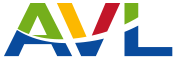                                        Connecting you to a world of knowledgeIf you cannot immediately access resources, check with your local librarian. Your IP address should be recognized by the system!The following databases will provide text assigned a Lexile measure: EBSCO (Explora), Gale, Britannica School Encyclopedias Things to remember in EBSCO and Gale in order to get results by Lexile rangesuse the advance search toolsfind Lexile range dropdown and select the range of text you are looking for***Hold the shift key down to select multiple ranges in EBSCO *** place a check next to ranges in GaleIn Britannica, the Lexile measure for each article is found by viewing the teacher toolsFor all databases, be sure you are searching within articles and not photos, summaries, audio files, references, etc. these will likely not have a measure of text complexity!If you find an article not assigned a Lexile measure, remember you can always copy and paste it into the Lexile analyzer to get a range of the text complexity.                  (Remember, you will need to do this in 1000 words chunks!)EBSCO:Once you get a list of results in EBSCO, look to the left and make sure there is a check next to Magazines: 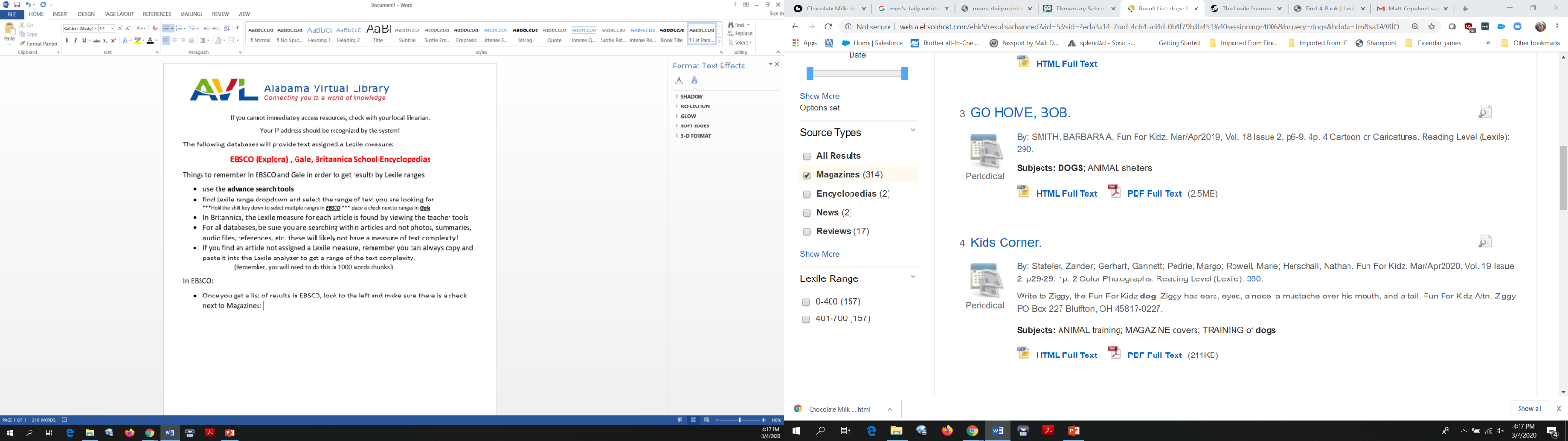 HTML version can be read aloud, translated (be careful), used with Google ClassroomPDF version usually includes pictures and can be “file saved” onto your desktop to create a folder of targeted text (+text assigned a Lexile measure) for a unit in your curriculum and used over and over or shared.Citing information is also available for articles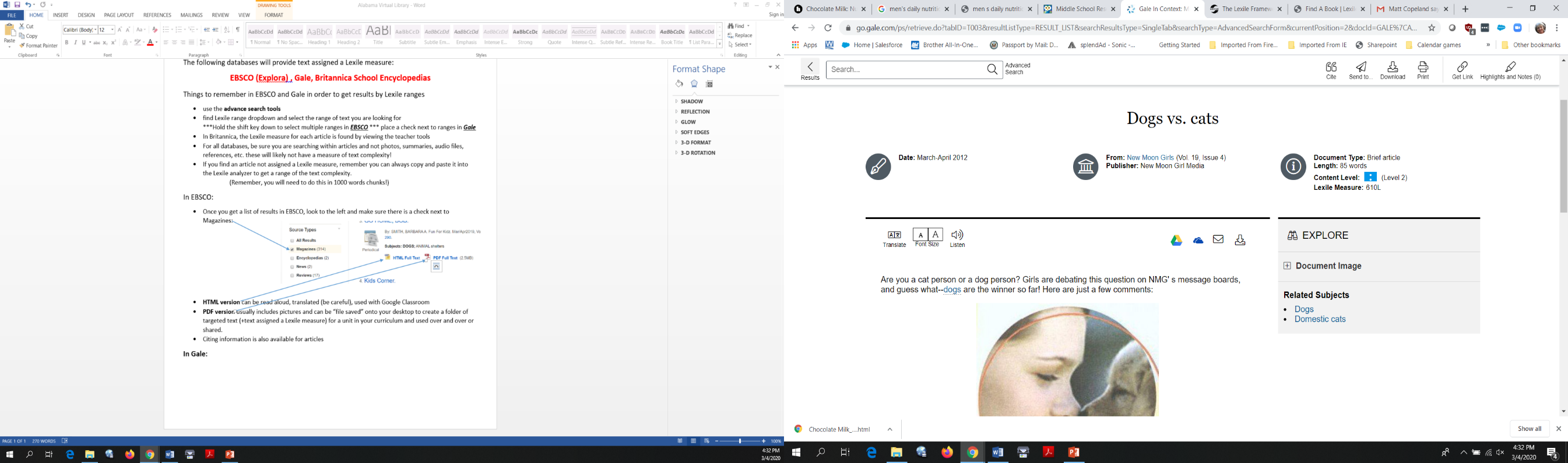 Gale:  Translate  Read aloud  Google Classroom Email Download	